Highlights from the Board Meeting of September 15, 2014UP TO THE MINUTES….APPROVALSApproved Financial Statement and Bank Reconcilements for the month of August, 2014Approved payment of payrolls for the month of August, 2014 and account run dates of 8/25/14 and 9/9/14Approved FY15 BudgetApproved 2015 Brundidge Recreation Department BudgetApproved 2015 Five Year Capital PlanApproved payment of ATBE General Liability/Errors and Omissions CoverageApproved Board Resolution – Coach Joseph Edward BoydApproved contract for Speech Therapy ServicesApproved contract for Occupational Therapy ServicesApproved contract for Physical Therapy ServicesPERSONNEL MATTERS –Changes/AdditionsALL SCHOOLSApproved the hiring of Martina Sasser as Bus DriverApproved the hiring of Laurie Ann Caudill as Bus Driver Approved the hiring of Michael W. Garrett as Bus DriverApproved to move Jeff McClure to an 11 month contractGOSHEN ELEMENTARYApproved the hiring of Tyra Fee as Third Grade TeacherGOSHEN HIGHApproved paid volunteer status for Erikka Knight.  Supplement to be paid from GHS band accountPIKE COUNTY HIGHApproved volunteer status for Jamilya Coleman, Cheerleadingcont. Board AgendaAPPROVALSApproved permission for Gilda Belcher, TPCT, to attend the New Cumberland Center in West Virginia for a Simulated Workplace site visit.  The trip will be paid for  with Perkins funding and/or Tech Centers That Work grant moniesApproved permission for GHS Baseball team to participate in an overnight baseball tournament at Leroy High School, February 27-28, 2015Approved permission for CNP to provide breakfast in the classroom for PCES 5th and 6th grade students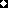 